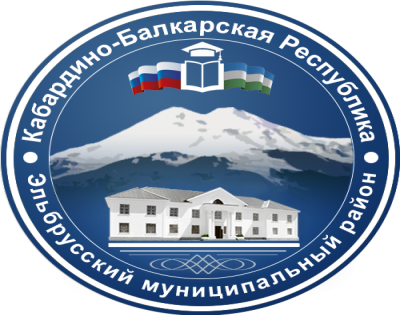 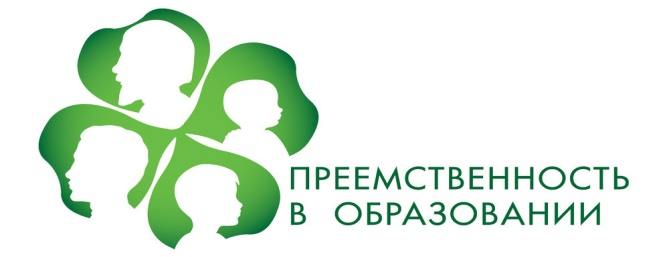 Управление образования администрации                                                           Эльбрусского муниципального районаМежрегиональная сетевая инновационная                                                  модель сотрудничества и взаимодействия:                                                                     г. Москва - г. Энгельс - г. Тырныауз                                                   Образовательный  проект «Образование для всех»                                    (повышение квалификации педагогов и родителей на 2016-2020 г.г.)Семинар №5:  «Инклюзивное образование:                         проблемы управления и технологии реализации                                                  в образовательной организации»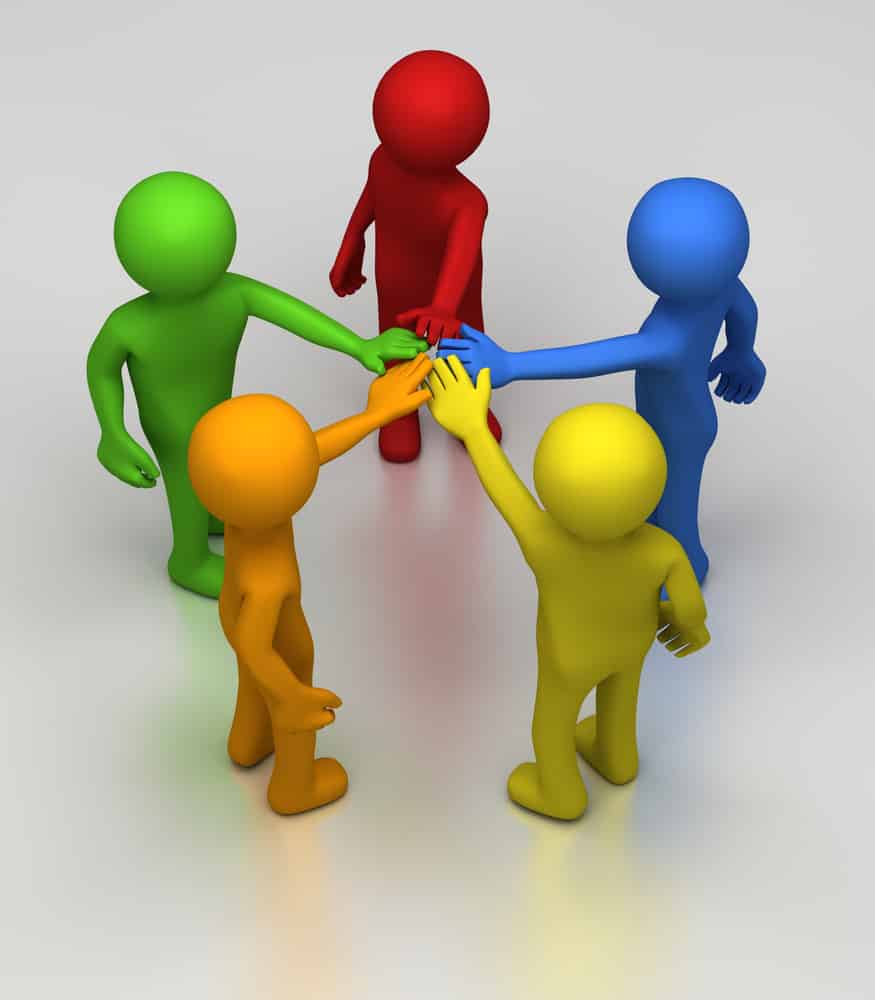 29-30ноября 2018год                                                                                                                               г.Тырныауз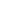 Анонс проекта:  Межрегиональная сетевая инновационная модель                                                       сотрудничества и взаимодействия педагогов и родителей: повышение квалификации,стажировки, профессиональная переподготовкакурсы, семинары-тренинги, вебинары                               Участники проекта:Федеральная инновационная площадка                                                 Государственное бюджетное общеобразовательное учреждение «Центр образования «Школа здоровья» №1679»   г. Москва,                                                                                               директор школы: Просвиркин В.Н., профессор, д.п.н., лауреат премии в сфере образования Президента РФ, г. Москвы__________________________________________________________________Региональная инновационная площадка                                Муниципальное автономное  образовательное учреждение        «Основная общеобразовательная школа №29»                                                        Энгельсского муниципального района  Саратовской области                       (участник Федеральной инновационной сети),                                             заместитель директора школы: Дробышева Е.А.,                      «Почетный работник общего образования РФ».   Федеральная инновационная площадка                                                          Муниципальное казенное общеобразовательное учреждение                       «Лицей №1 им. К.С.Отарова» Ресурсный центр «Особый ребёнок» г.п.Тырныауз Эльбрусского муниципального района                             Кабардино-Балкарской Республики,                                               директор школы: Лихов М.А., «Почетный работник общего образования РФ». Генеральный директор ООО "Центр  развития человека       "Успешный человек будущего" г. Москва, к.п.н.,                   Емельянова Е.В.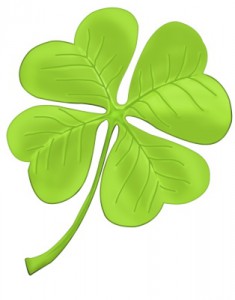 Дата проведения:        29-30 ноября 2018годаВремя проведения:      9.30 ч.- 14.00ч. Место проведения:    МОУ «Лицей №1 им. К.С. Отарова»,                                                                      г.п.Тырныауз, ул. Энеева,29 Участники семинара: руководители, педагоги   образовательных учреждений  Эльбрусского муниципального района, МКОУ «СОШ№5» г.о. Нальчик, МКОУ «Прогимназия№34»                          г.о. Нальчик,образовательные организации г.Прохладный, специалисты управления образования Эльбрусского муниципального района. Модератор: Дробышева Елена Александровна, заместитель директора по учебно-воспитательной работе Муниципального автономного общеобразовательного учреждения «Основная общеобразовательная школа №29» Энгельсского муниципального района Саратовской области, учитель-логопед, дефектолог, модератор творческой группы Федеральной инновационной площадки ГБОУ «Центр образования «Школа здоровья№1679» г.Москва, эксперт Федеральной инновационной площадки межрегионального форума «Эльбрусская переговорная площадка».
Координатор:      Моллаева Зарета Мустафаевна,                            ведущий специалист «МУ «Управления образования» администрации Эльбрусского муниципального района                                        конт. тел.: 89289123475                                                                                             E-mail:    zareta_m@mail.ru1 день. 29ноября 2018годаТема: Дети с ограниченными возможностями здоровья в инклюзивном пространстве общеобразовательной школы. Создание условий для получения образования»2 день. 30 ноября 2018годаТема: «Особенности обучения и социализации детей с ОВЗ в современном образовательном учреждении»Спасибо за участие, приглашаем Вас  к сотрудничеству!№ТематикаПродолжительность№ТематикаПродолжительность1 часть1.«Концептуальные основы работы с детьми разных категорий. Научно-методическое, кадровое и материально-техническое обеспечение инклюзивного образовательного процесса»9.30ч. - 10.20ч.2.«Анализ образовательного пространства общеобразовательного учреждения (доступная среда)»10.20ч.-11.00ч.3.«Создание инклюзивной развивающей среды:-как организовать и согласовать работу в педагогическом коллективе- содержание мониторингов для получения необходимой информации»11.00ч.-11.30ч.Кофе-брейк: 11.30ч.-12.00ч.Кофе-брейк: 11.30ч.-12.00ч.Кофе-брейк: 11.30ч.-12.00ч.2 часть4.«Организационные и психолого-педагогические технологии сопровождения и обучения детей с ОВЗ»:- необходимые и достаточные условия организации инклюзивной среды12.00ч.-12.30ч.5.«В помощь заместителю директора. Необходимая документация психолого-педагогического сопровождения ребенка с ОВЗ: структура,  процедура разработки" (Из опыта работы)12.30ч.-13.00ч.6.Обратная связь. Рефлексия. Подведение итогов.13.00ч.-13.30ч.№ТематикаПродолжительность№ТематикаПродолжительность1 часть1. «Варианты обучения в соответствии с ФГОС для обучающихся с ограниченными возможностями здоровья и ФГОС образования детей с интеллектуальными нарушениями»9.30ч. - 10.00ч.2.«Создание инклюзивной среды в образовательном учреждении»10.00ч.-10.50ч.3. «Психолого-педагогические характеристики детей с ОВЗ»10.50ч.-11.30ч.Кофе-брейк: 11.30ч.-12.00ч.Кофе-брейк: 11.30ч.-12.00ч.Кофе-брейк: 11.30ч.-12.00ч.2 часть4. «Адаптация учебного материала для детей с расстройствами аутистического спектра. Нетрадиционные приемы работы (видеоматериал)»12.00ч.-13.00ч.5.«В помощь инклюзивному педагогу. Специальная индивидуальная программа развития как одна из составляющих кейса коррекционно - развивающего сопровождения ребенка с ОВЗ: структура,  процедура разработки" (Из опыта работы)
13.00ч.-14.00ч.6.Обратная связь. Дискуссии. Подведение итогов.14.00-14.30